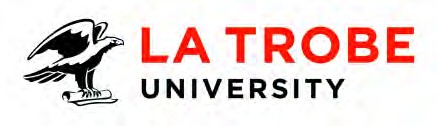 Read these instructions carefully before completing the application form.Please provide a copy of the completed application form and ALL supporting documentsAnswers should be printed in BLOCK lettersApplicants must have two academic referee reports and should send the referee template to their nominated referees immediately and ask them to complete and return them to the Graduate Research School Office admissions.grs@latrobe.edu.auAnswer all questions; print ‘not applicable’ if the question is not relevant to you. Where questions include boxes, tick the relevant box to indicate your answer.You must provide original or certified photocopies of academic transcripts for all qualifications except those obtained atLa Trobe University.  Do not delay your application, send whatever originals or certified copies have now and forward the remainder as soon as you can obtain them.  If your transcript is in a language other than English, you must attach an English translation, certified by the Registrar of the issuing institution or by an accredited translator.If for any reason it is not possible for you to comply with these requirements, please attach an explanation.  Please note that we do not require your degree testamur or graduation certificate.If your transcripts are in a previous family name, you must provide certified copies of evidence of change of name (e.g. Marriage certificate)A final decision on your application cannot be made until ALL the required documentation is received.Applicants should contact the relevant academic school to make a preliminary inquiry about the availability of supervision and an acceptable research topic prior to submission of an application.Scholarship applicants must provide a certified copy of their birth certificate.The closing date for combined candidature and scholarship applications or “scholarship only” applications is the 31st of October annually. Applications for “candidature only” can be submitted at any time.Applicants should notify Graduate Research School Office immediately of any changes of address, or circumstances, or of intention to withdraw an application.Declaration in Section 16 of this form MUST BE SIGNED.15.  Send your application and all your documents via email to: admissions.grs@latrobe.edu.auor mail it to: Graduate Research School, La Trobe University, Bundoora, Victoria, Australia, 3086 or submit to: Graduate Research School, John Scott Meeting House, La Trobe University, Plenty Road, Bundoora, For directions see Campus map http://www.latrobe.edu.au/io/documents/maps/bun/Melbourne-Site.pdfPlease direct all enquires for research candidature or scholarship applications to: The Graduate Research School at emailadmissions.grs@latrobe.edu.auPROSCESSING OF RESEARCH APPLICATIONOnce your application is received it is checked to ensure that all relevant documents are attached.See Check list on page 5 – Please check that all correct documentation is attached.On receiving your application an acknowledgment email will be sent to you by the Graduate Research School Office.  You will be informed if there is any missing documentation. If complete your application will be forwarded to the School’s Postgraduate Co- ordinator to be assessed.  The assessment usually takes between 4 to 6 weeks. If the application is incomplete it will be held at the Graduate Research School Office until all documentation is received. If you do not receive an acknowledgement email, it means that your application has not been received.SCHOLARSHIP RANKINGScholarship ranking takes place in November/December each year for the commencement of studies for the following year.The list of ALL scholarship applicants is sent to the Schools for ranking.After the Schools have ranked their applicants the lists are then ranked by the College.The five faculty lists are then ranked (University overall) by the University’s Higher Degrees Committee (Research).The successful applicants will be informed in mid to late December.If the applicant does not reply to their scholarship offer by the specific date, the offer will be automatically withdrawn.OFFER OF ADMISSION LETTERSThe CANDIDATURE ONLY offers are sent to successful applicants, once the recommendation form is received by the School/College. (This occurs all year round). The offer letter to the applicant has a specific reply date and a specific enrolment date to attend enrolment. If the applicant does not reply by the specified reply date, the offer will be automatically withdrawn. Enrolments take place throughout the year. However if you are applying for a course with subjects you will need to enrol at the beginning of the semester.Page 1.Higher Degree Research ApplicationDomestic Students Only(Australian Citizens, New Zealand Citizens and Permanent Residents)Application for admission to Higher Degree Research ProgramsRead this application carefully, complete all sections and ensure that supporting (certified) documents are attached.APPLYING FOR CANDIDATURE AND SCHOLARSHIP	 APPLYING FOR CANDIDATURE ONLY	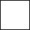 WILL ACCEPT CANDIDATURE IF    SCHOLARSHIP UNSUCCESSFUL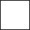 APPLYING FOR SCHOLARSHIP ONLY	If applying for scholarships this form MUST to be submitted by 31 October to the Graduate Research School Office. Original or certified copies of supporting documentation MUST be attached to this application. If any documents are missing your application will not be processed. Please complete in BLOCK LETTERS.Have you studied at La Trobe University? Yes  No  If yes, please provide student number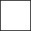 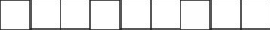 Family name :	Title (Mrs, Ms, Miss, Mr Dr etc.) 	 Given name(s)_		Sex M       F 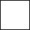 Date of Birth (dd/mm/yy)If you have changed your name, provide your previous name  	Correspondence address:	_ 			_ Telephone (home)	Telephone (Business)	Mobile no  		Email address    	Applicants should notify Graduate Research School Office of any changes of address, circumstances, or intention to withdraw an application.Title of the degree program you would like to study at La Trobe University:Do you wish to study Full time   Part time For list of research courses available go tohttp://www.latrobe.edu.au/courses Choose ‘Research degrees’ in Study level.*Campus Codes: Campus AW - Albury Wodonga, B – Bendigo, F - Franklin Street, M - Melbourne(Bundoora), MIL – Mildura, S – Shepparton. For Campus Information: http://www.latrobe.edu.au/campuses/*College codes: ASSC – College of Arts, Social Science and Commerce. SHE – College of Science, Health and EngineeringYou must secure a potential supervisor at La Trobe University in the area in which you plan to study before your application can be processed. For more information and to locate a supervisor, go to http://www.latrobe.edu.au/postgrad/apply/find-a-research-supervisor Name of academic who has agreed to be your potential supervisor  	Supervisor's Email address   	Name of School/Department	Name of College 	I wish to apply for a postgraduate scholarship:  Yes   No 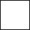 Name of scholarship you wish to apply for:	La Trobe University Postgraduate Research Scholarship (LTUPS) Research Training Program Stipend (RTPs)        Equity Scholarship   Other (Please state) …………………………………..Students applying for scholarships must submit evidence of Australian citizenship by either showing a birth certificate, Australian Citizenship documentation or evidence of permanent residency status.ALL STUDENTS APPLYING FOR SCHOLARSHIPS MUST SUBMIT THIS FORM BY THE 31st OCTOBERFor information on research scholarships and conditions of scholarships  http://www.latrobe.edu.au/research/future/scholarshipsHave you ever received a postgraduate scholarship?  No        Yes  If so please provide details belowName of scholarship	Name of institution  	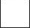 Duration from (dd/mm/yy)to	Value per annum $ 	The name of your research proposalA 300 word research proposal MUST be attached to this application.Please list all tertiary courses you have undertaken, including incomplete degrees. Certified Transcripts for institutions other than La Trobe University MUST be provided. Do not send graduation certificates.Qualification Gained - please use the codes to describe qualification status: Complete (COM), Will complete before Admission (WIL), Discontinued (DIS), Attempted (ATT),  Level – state whether UG, PG or PR (PG Research)Have you completed an Honours year or graduated with Honours?Yes      No      Currently studying Honours/Final year undergraduate     Numerical mark eg. H1, H2A H2B etc.   La Trobe University is required to obtain details of previous incomplete postgraduate research enrolments to assess your Research Training scheme entitlement. Have you attempted, but not completed, a Master by Research, Professional Doctorate by Research or a PhD program at another Australian tertiary institution?Yes       No   If yes please attach an original copy of proof of enrolment details from your previous institution(s), detailing total consumed EFTSL( Equivalent Full Time Student Unit Load), commencement date, academic load changes (full time/part time), any leave of absence/ suspension periods and date of termination.Have you received a scholarship, award or prize or other recognition for academic achievements?  Yes	No 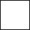 Have you ever completed research of a substantial nature at any stage in your career?  Yes    NoHave you ever been the author or co-author of any publication(s)?  Yes   No  If you answer “yes” to any of the above, please attach supporting documentation with this application.Aboriginal/Torres Strait Islander Origin      Aboriginal Origin        Torres Strait Islander Origin  Australian Citizen        NZ Citizen          Permanent resident        Permanent Resident > 1 Year   Year permanent residency granted	Student residing in Australia         Student residing outside of Australia  Country of Birth  	Year of arrival in AustraliaDo you have a disability, impairment, or long-term medical condition which may affect your studies?Yes       No       If you answered yes, please indicate the area of impairment by ticking one of the following:Hearing       Mobility      Medical        Learning       Vision       Other    ------------------------------------------------------------------- If yes, are you likely to require support services, special equipment or facilities to assist you in your studies?   Yes       No 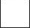 All applicants must request two senior academics familiar with their recent achievements to forward confidential comments on the appropriateform directly to the Graduate Research School Office via  admissions.grs@latrobe.edu.au Download the template to be sent to your academic referees from the Graduate Research School website.Please list the names of your two referees:Applicants for admission to the following programs ONLY: Doctor of Nursing (DN); ClinScD, DSW; PhysioD; MAppSc (Human Communication Sciences (HCS); and MAppSc (Physiotherapy), MUST ALSO request two referees familiar with their professional experience to submit a report directly to the Graduate Research School Office.The appropriate referee form for those applying for the ClinScD and MAppSc (HCS) can be obtained from the appropriate School.A typed reference is required for the DN, DSW, PhysioD, MAppSc (Physiotherapy). Please list your two professional referees below:List all relevant work experience; previous and current as well as full-time and part-time. If part time, give the number of hours worked each week (e.g. PT 25 hours per week). Alternatively please attach CV /Resume with your application.Applications for admission to candidature for the degree of Masters of Applied Science (Research) are required to provide the nature and durationof previous professional experience (e.g. Teaching, Social Work, Clinical Psychology, Computer Programming) or related paid or voluntary work) include in CV/Resume).  Other professional qualifications and experience (please provide documentation, such as  transcripts, CV/Resume etc.)Candidates intending to enrol for candidature and continue employment must indicate arrangements made to ensure that candidature willnot be hindered. Attach a separate statement if necessary. Please state work hours per week, holidays, etc. Candidates in the above category must arrange for their employer, or senior office of the institution, to furnish a statement authorising provision for release from normal duties and for access to any relevant facilitiesAre you under bond or other commitment to any employer/institution?  Yes       No If YES, please attach detailed statement with nature of commitment, details of employer, and a letter of support for study leave arrangements.I declare that the information supplied with this application is true and complete in every detail. I authorise La Trobe University to obtain further information about me from institutions which I have attended, and from Australian Government authorities such asDIBP (Department of Immigration and Border Protection) and DET (Department of Education and Training).I acknowledge and accept that the provisions of incorrect information or the withholding of relevant information may result in the withdrawal by the University of any place offered, and that this withdrawal may take place at any stage during the course of study. I understand that giving false or misleading information is a serious offence under the Criminal Code (Commonwealth)I authorise La Trobe University to request and obtain further information from any education institution or employer which may be required to confirm or clarify my suitability and eligibility for masters or doctoral studies.I accept that the application and supporting documentation (excluding hard-cover theses) become the property of La Trobe University and are not returnable.Page 4Please check that you have attached all the correct documentation with this application. If documents are missing, your application will not be assessed for candidature:   Sign and date this application form (bottom of page 4)   A 300 word summary of research proposal    Original transcripts (or certified copies of transcripts issued in the last six months by all institutions at which you have been enrolled)   Additional information of academic scholarships/awards/medals/prizes received, (if applicable).     Details of significant research undertaken or short summary of previous research undertaken.     A list of publications,(if applicable).   Evidence of change of name, if applicable. (e.g. Marriage certificate, etc).  Photocopies must be certified, (if applicable).     A statement from employer indicating support for candidature, (if applicable).   Birth certificate and/or Australian citizen certificate. (Essential for students applying for scholarships). Please provide original or certified copies   List of all relevant work experience (CV/Resume)   Any other documents requested as part of your application   Statement of EFTSL (Equivalent Full Time Student Load) consumed from previous institution. (only if applicable) (This is required from students who commenced their research elsewhere and are transferring to La Trobe University.REMEMBER to contact your two academic referees and ask then to complete the referee report as per the template and forward this report to the Graduate Research School Office at admissions.grs@latrobe.edu.auLa Trobe University respects the privacy of your personal information. We collect personal information about you on this form for admission and enrolment. For this purpose, we will use this and disclose it to the Department of Education and Training (DET). If your personal information is not provided to us on this form, we cannot process your application.  You have the right to access any personal information that we hold about you, subject to any exemption in law by contacting us on (03) 9479 3640.Updated by Graduate Research School Office Aug 2017	Page 5Title of Degree (e.g. Master of Applied Science or PhD)Proposed Commencingdate (dd/mm/yy)Proposed School/Department and Faculty*Campus*123Abbreviated Course NameIDNumberFirst yearLast yearFull name of institutionLanguage of studyFTor PTQualification gained*(codes below)LevelPTATT - PRPTATT - PRPTATT - PRTitle and Name of Academic RefereesAddressPhone no.FaxEmail12Title and Name of ProfessionalRefereesAddressPhone no.FaxEmail12Section 13: Employment HistorySection 13: Employment HistorySection 13: Employment HistorySection 13: Employment HistorySection 13: Employment HistoryDates of EmploymentFT/PTJob TitleName and Address of EmployerDuties and responsibilitiesPTPTPTPTPTPTPTPTPTPTPTPTPTPTPTSection 14: Specific ApplicationsSection 14: Specific ApplicationsSection 14: Specific ApplicationsSection 14: Specific ApplicationsSection 14: Specific Applications